Pliuta VladimirExperience:Documents and further information:crowd management certificatePosition applied for: Shop sellerDate of birth: 26.11.1986 (age: 30)Citizenship: UkraineResidence permit in Ukraine: NoCountry of residence: UkraineCity of residence: KyivPermanent address: Dragomanova 40-E , apartment 121Contact Tel. No: +38 (045) 763-02-92 / +38 (068) 899-26-77E-Mail: atletik7@mail.ruSkype: VladimirU.S. visa: NoE.U. visa: NoUkrainian biometric international passport: Not specifiedDate available from: 09.08.2017English knowledge: GoodMinimum salary: 1000 $ per monthPositionFrom / ToVessel nameVessel typeDWTMEBHPFlagShipownerCrewingYouth Staff22.08.2012-12.04.2013DeamCruise Ship-Panamahttp://workcruises.com/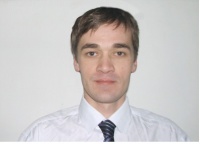 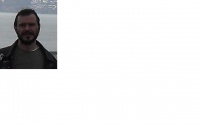 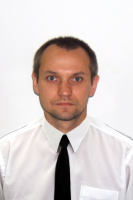 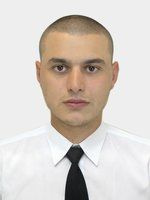 